T.H.A.N.K.S. Inc. 2020THE FINAL SNOWBALL TOURNAMENT & WINTERFEST                                                           Ida Firemen’s Park (All events to take place in the heated pavilion)Friday, February 14th 4:00 pm 			Doors Open 4:00 pm – 10:00 pm 		Concession Stand (Burgers, dogs, soups, fries, nachos and much more!) 4:00 pm – midnight		Raffles & 50/50 5:00 pm – 8:00 pm		Steak Dinner ​(cook your own steak, baked potato, salad and roll)                           6:00pm – 8:00 pm 		Live Bluegrass Music Featuring – Tim Ellis & Friends8:00 pm – midnight 		Live Music Featuring The Lazy River BandSaturday, February 15th8:00 am – 6:00 pm		 Snowball Tournament (Preregister www.thanksinc.com) 8:00 am – 10:00 pm		Concessions (Burgers, dogs, fries, soups, nachos and much more!) 8:00 am – midnight		Raffles & 50/50 Noon – 3:00 pm		Magic Show,  Crafts & Face Painting for kids ​(Library Community Room)Noon - ?			Cornhole Tournament – Sign in 12:00 games start 1:00 $20/person	 1:00 pm – 4:00 pm 		Wine and Canvas preregister online ​(wineandcanvas.com Toledo location) 1:00 pm – 5:00 pm		TV’s Karaoke & DJ featuring Tony Vasquez 4:00 pm – 8:00 pm		Euchre Tournament $10/person registration 4:00 pm games start 5:00 pm 5:00 pm – 8:00 pm 		All-you-can-eat Spaghetti Dinner 5:00 pm – 8:00 pm		Live Music – Sean Latzko  8:00 pm – midnight		Live Music – Temperance Tonic BandSunday, February 16th8:00 am – 4:00 pm		Snowball Tournament8:00 am – 3:00 pm		Concessions & Raffles 8:30 am – 10:30 am 		All-you-can-eat Country Breakfast ​(Held in the Pavilion) Noon – 4:00 pm 		TV’s Karaoke & DJ featuring Tony Vasquez Noon – 3:00 pm 		Pallet Painting preregister Online by 2/4/18 (palletsbydesign.net) Raffles will be drawn immediately following the final softball game and trophy presentation. Need not be present to win. Must claim your prizes within 30 Days of being called. Times and events are subject to change.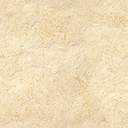 